ROTINA DO TRABALHO PEDAGÓGICO PARA SER REALIZADA EM CASA (MI C) - Profª TATIANA> Data: 15/02 a 19/11 de 2021                                         Creche Municipal “Maria Silveira Mattos”Não esqueçam de registrar as atividades com fotos ou vídeos e mandar para a professora.SEGUNDA-FEIRATERÇA-FEIRAQUARTA-FEIRAQUINTA-FEIRASEXTA-FEIRAElaboração do Plano de Ensino 2021Elaboração do Plano de Ensino 2021Elaboração do Plano de Ensino 2021**MATERNAL I C*Hora da Música: Coloridos – Palavra Cantadahttps://www.youtube.com/watch?v=x8VNNyobJRo (O link será disponibilizado no grupo).*Túnel com cadeiras *Objetivo: Estimular a coordenação motora global.  *Materiais: -Cadeiras;-Bicho de pelúcia.-Um lençol*Desenvolvimento: -Coloque as cadeiras uma atrás da outra (como se fosse formar um trenzinho),cubra com lençol e peça para criança passar embaixo rastejando com o brinquedo. A criança deve completar todo percurso com o brinquedo na mão. 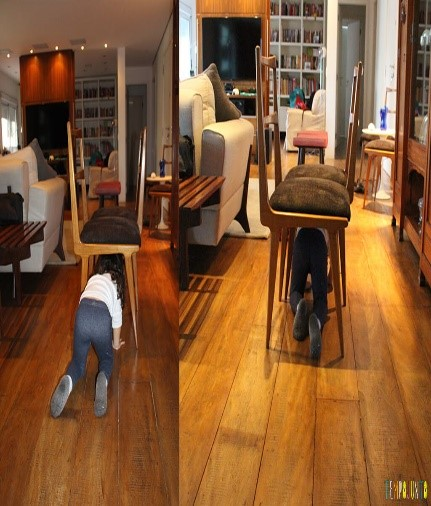 **MATERNAL II-B*Hora da história: A Galinha Ruiva https://www.youtube.com/watch?v=KAZ-xMUXaoY(O link será disponibilizado no grupo).*A Canoa Virou-Objetivo: Trabalhar a identidade da criança.*Material: -Lençol *Desenvolvimento: Coloque a criança sentada em uma das laterais do lençol, coberta ou toalha e peça para que ela segure firme nas bordas do tecido. Fique em pé, na outra ponta, e erga o tecido para formar uma canoa, balançando de um lado para o outro, arrastando o pano suavemente, cante a música: A Canoa Virou. EX: A canoa virouPor deixar ela virarFoi por causa (fale o nome da criança)Que não soube remarSe eu fosse um peixinho e soubesse nadarEu tirava (fale o nome da criança) do fundo do mar.-Repita a atividade com outras crianças que estiverem presente.